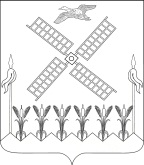 СОВЕТ КОПАНСКОГО СЕЛЬСКОГО ПОСЕЛЕНИЯЕЙСКОГО РАЙОНАРЕШЕНИЕ             от  29 января 2024  г.                                                               № 143                             ст. КопанскаяО внесении изменений в решение Совета Копанского сельского поселения Ейского района от 17 августа 2010 года № 44 «О создании административной комиссии Копанского сельского поселения Ейского района и утверждение состава административной комиссии Копанского сельского поселения Ейского района» 	В соответствии со статьей 64 Устава Копанского сельского поселения Ейского района и в связи с кадровыми изменениями в администрации Копанского сельского поселения Ейского района Совет Копанского сельского поселения Ейского района решил:Внести изменения в решение Совета Копанского сельского поселения Ейского района от 17 августа 2010 года № 44 «О создании административной комиссии Копанского сельского поселения Ейского района и утверждение состава административной комиссии Копанского сельского поселения Ейского района», изложив приложение в новой редакции (прилагается).Признать утратившим силу решение Совета Копанского сельского поселения Ейского района от 20 июля 2022 года № 105 «О внесении изменений в решение Совета Копанского сельского поселения Ейского района от 17 августа 2010 года № 44 «О создании административной комиссии Копанского сельского поселения Ейского района и утверждение состава административной комиссии Копанского сельского поселения Ейского района».Начальнику общего отдела Копанского сельского поселения Ейского района В.В. Данильченко обнародовать данное решение в установленном порядке, разместить на официальном сайте Копанского сельского поселения Ейского района в сети интернет.Решение вступает в силу со дня его официального обнародования.Председатель СоветаКопанского сельского поселенияЕйского района                                                                                 А.В.Левадний          ПРИЛОЖЕНИЕ           УТВЕРЖДЕНрешением Совета Копанского сельского поселения Ейского                  района        от 29.01.2024 №______СОСТАВадминистративной комиссии Копанского сельского поселения Ейского районаНачальник общего отдела                                                        В.В. ДанильченкоДанильченкоВалентина ВитальевнаНачальник общего отделаПредседатель комиссииАнацкая  Светлана Владимировнаспециалист 2 категориизаместитель председателяГоловных Юлия Сергеевна специалист 2 категориисекретарь комиссииЧлены комиссии:Коржов Игорь НиколаевичДепутат Совета Копанского сельского поселенияКатасонов  Роман ИльичДиректор муниципального учреждения «Забота»Козачанский Евгений Викторович Депутат Совета Копанского сельского поселения МухинаГалина Николаевна Председатель ТОС 